EDITAL DE INSCRIÇÃO PARA BOLSAS DE MESTRADO E DOUTORADOEstarão abertas, no período de 01 de setembro a 15 de setembro de 2022, as inscrições para solicitação de Bolsas de Mestrado e de Doutorado. A inscrição diz respeito a todos os alunos do Programa, independente do ano de ingresso. As inscrições, que poderão ocorrer das 00h01 de 01 de setembro até as 23h59 do dia 15 de setembro, deverão ser feitas por meio do preenchimento do formulário digital disponível em https://ppgf.fflch.usp.br/edital-bolsa-2022 O aluno deverá anexar os seguintes documentos em extensão PDF:Projeto de Pesquisa (no máximo 15 páginas, sem contar a capa, incluindo: Título, Objetivos e Justificativa, Material e Métodos, Cronograma e Bibliografia). Projetos com mais de 15 páginas não serão avaliados;Currículo Lattes do aluno;Histórico Escolar da Graduação;Ficha de aluno;Será constituída uma banca examinadora (03 docentes e um representante discente) que irá avaliar e classificar as solicitações de acordo com os critérios estabelecidos pelo PPGF e disponíveis no link ppgf.fflch.usp.br/alunos-regulares.Este documento foi aprovado em reunião do programa de pós-graduação em Geografia Física da FFLCH/USP na data de 20 de maio de 2008 e revisto em 10 de agosto de 2016.OBS: Para ser indicado para receber bolsa, o aluno não pode ter qualquer tipo de vínculo empregatício. Caso tenha, deverá estar liberado das atividades profissionais e sem percepção de vencimentos.São Paulo, 30 de agosto de 2022Coordenação do Programa de Geografia Física USP (GESTÃO 2021-2023)FFLCH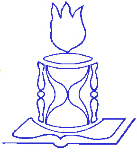 Universidade de São PauloFaculdade de Filosofia, Letras e Ciências HumanasDepartamento de GeografiaPrograma de Pós Graduação em Geografia Física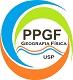 